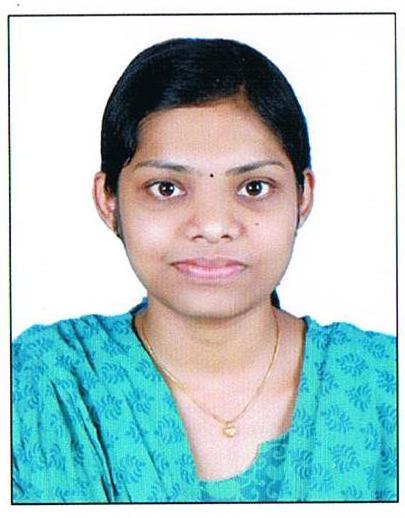 CURRICULUM VITAEMINTU MAMACHANKARIYELI HOUSECHELAD P.O, KOTHAMANGALAM ERNAKULAM, KERALAAPPLICATION FOR THE POST OF STAFF NURSEObjectives: To care out nice for myself in the corporate world and obtain professional and personal satisfaction by contributing best for the organization. Personal Details 	Father’s Name 	::	Mamachan K M	                                                                             Date of Birth 	 ::	14/03/1993	Sex 	::	Female  	Religion 	::	christian	Caste 	::	JS	Nationality 	::	Indian 	Contact Telephone Number	::	7034059377	Email	::	mintumamachan14@gmail.com	Languages Known 	::	English, Malayalam, and  Hindi.Educational Qualification Professional QualificationAcademic Performance- Bsc nursing(a) Duties and Responsibilities:Performs and assists doctors with admission transfer and discharge procedures.Provides priority nursing care.Utilized nursing processes in the care of patient and make necessary alterations as the condition of the patients.Documents vital sings and intake output after careful assessment.Carries out each activity in such a way that will enhance the speedy recovery of the patient.Attends to physical needs psychological, spiritual and social needs of the patients.Carried out doctors legal orders.Help doctors in the diagnosis special observation properlyKeep up 10  rights of the patients when administering medications.     Provides technical help in the diagnostics and the therapeutic procedures.     Assure aseptic in all procedures.     Prepare the patient physically and mentally.      Documents the treatment/medications given and all special observations clearly.     Institute appropriate measures for emergencies and critical situations.(b) Duties towards the management of ICU:Supervisors and coordinate the nursing care given to the patient and all activities within the units.Supervises and maintains the orderliness of the ICU.Help the charges nurse in planning and ICU management.Maintains daily census book, daily round book, morning-night reports, other nursing records and reports.(c) General:Maintain good interpersonal relationship with all personnel.Perform other duties as may be assigned.Arrange health education to patient as per need.Participated in staff meetings, education and other professional activities. Machine / Equipments Handed:Cardiac Monitors.DefibrillatorsCentral MonitorsPulse Oxy meterInfusion PumpGlucometerStethoscope / SphygmomanometerNebulizerSteam inhalerSuction MachineECG machineSyringe PumpLaryngo Scope Ambu BagFoetoscope Airway Dressing SetWarmerIncubatorSpiro meterNasal ProbeThermometer Weighing Machine (Adult & pediatric)Way Adaptor / I.V CannulaTractionsCOMPUTER SKILLSFamiliar with fundamentals of computer and internetREFERENCEProf. Susamma Thomas				    2.     Sr. SusannaPrincipal						Vice PrincipalMOSC College of Nursing					MOSC College of NursingKolenchery						KolencheryPh: 04843055660						Ph:9447216560DECLARATION	I hereby declare that the above furnished facts are true to the best of my knowledge and I am ready to bear the consequence if any of the above mention facts and proven to the wrong. Place : Kothamangalam Date  : 	6/1/2015.						             									MINTU MAMACHANYearName of CourseInstitutionUniversity/ Board%2008S.S.L.C.St.Augustine’s Girls H S SKothamangalamDepartument of General Education.952010Plus TwoSt.Augustine’s Girls H S SKothamangalamBoard of Higher SecondaryExamination92YearName of CourseName of InstitutionBoard/ University2014Bsc NursingMOSC College of Nursing, KolencheryKerala University of Health & ScienceYear% of MarkDivision1Year62.11st  class2Year64.71st  class3 Year67.51st  class4th Year691st  class